附件：              2018年职称政策宣讲会报名方式1.打开手机微信，使用“扫一扫”功能扫描以下二维码；2.点击“我要报名”按钮，认真填写相关信息后点“提交”即可完成报名。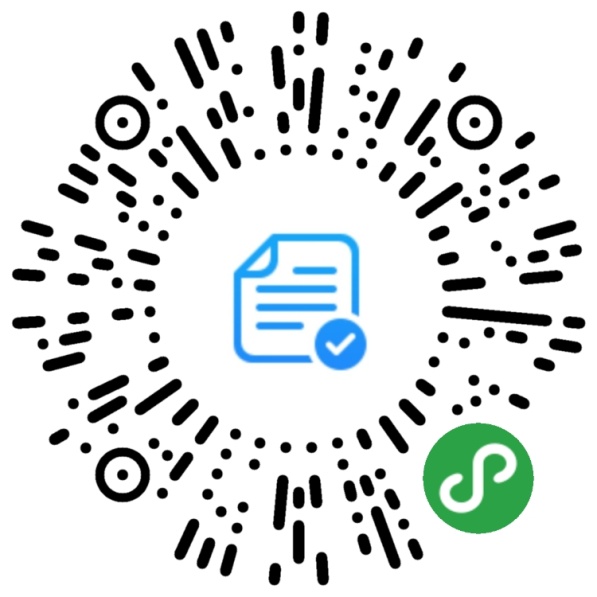 